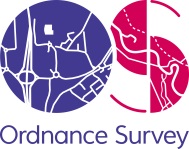 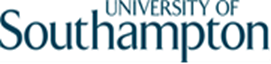 FREEFieldwork CPD for secondary geography teachersMonday 13 – Friday 17 July 2015 (including optional units)Based at the University of Southampton, this course provides teachers with an opportunity to learn how to plan and run high quality fieldwork experiences.  The course provides hands-on experience using the latest technology for data collection and analysis in two different fieldwork settings, including practical training in analysing results using geographic information systems (GIS).   The course includes a day at Ordnance Survey where teachers will visit the remote sensing and cartographic departments to gain an insight into the geographic data industry and career prospects within it. The objective of the course is to increase teachers’ confidence in the field and we ask for applicants who are greatly interested in building their personal capacity to improve what their school presently offers to students.Places are on a first come, first served basis and will be filled as valid applications are received, so we recommend that you apply soon.20 places are availableBased at  the University of SouthamptonAll tuition, accommodation, food and travel during the course provided. (Delegates are asked to fund their own travel costs from home to Southampton)“The staff were hugely generous with their time and it was obvious how passionate they are about their subject(s) and communicating this to us. It has been a marvellous opportunity to see, experience and practice geography – a treat for teachers who have limited opportunities to do this.” Teacher 2014 courseThis course is designed to be flexible. We recommend that you attend all of it, but we recognise that teachers may find it challenging to obtain permission for absence for the full week. Therefore we will accept candidates who can only attend Tuesday to Thursday inclusive.  You will gain a great deal from informal evening discussions, but to make this family friendly, local teachers may choose to attend as day delegates.Please apply early online at http://www.southampton.ac.uk/geography/news/events/latest.pageCourse OutlineSunday 12th July 2015Accommodation available for delegates who require it.Monday 13th July 2015 (12:30)Introductions over  lunch followed by fieldwork planning workshopsTuesday 14th July 2015 Forest fieldwork in the New Forest to include a river study, with follow up on GISWednesday 15th July 2015Full day visit to Ordnance SurveyThursday 16th July 2015Coastal Fieldwork at Hants/Dorset border, with GIS follow upFriday 17th July 2015 Optional visit to National Oceanography Centre, Southampton